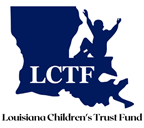 AGENDAPresiding, Ms. Franchesca Hamilton-Acker - ChairmanCall to Order 				 	Ms. Franchesca Hamilton-Acker							ChairmanRoll Call						Michele RabalaisLCTF Executive AssistantWelcomeApproval of Minutes				a.	March 10, 2022 Board Meeting    	Minutes provided by Ms. Michele Rabalais, Executive AssistantFinancial Report					Ms. Tamara R Jones							Executive Director, LCTFChairman’s Report 					Ms. Franchesca Hamilton-Acker							ChairmanExecutive Director’s Report				Ms. Tamara R Jones							Executive Director, LCTFNew BusinessSupplemental Grant Award Proposals	i. 	Father’s on A Mission (F.O.A.M.) – Mr. Levar Robinsonii. 	The Family Tree: LGBTQIA+ Counseling – Ms. Marie Collins, LPC, LMFT, LAC	iii. 	Training Grounds – Ms. Melanie Richardson, MSW, LMSWEvent Funding Proposal 2023 Louisiana Children’s Trust Fund Child Abuse Prevention Conference (in person) -  Ms. Susan Shaffette LCTF Board Bylaws/Policies	i.	Fiscal Committee  	ii.	Process for Special Requests Outside of Grant Cycle 	iii.	Date for Next Board MeetingOld Business	a.	Look Before You Lock Campaign	b.	Know Before You Go CampaignPublic CommentsAdjournment